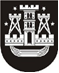 KLAIPĖDOS MIESTO SAVIVALDYBĖS TARYBASPRENDIMASDĖL KLAIPĖDOS MIESTO savivaldybės infrastruktūros pripažinimo prioritetine kriterijų patvirtinimo2020 m. gruodžio 22 d. Nr. T2-284KlaipėdaVadovaudamasi Lietuvos Respublikos vietos savivaldos įstatymo 6 straipsnio 46 punktu ir 16 straipsnio 4 dalimi ir Lietuvos Respublikos savivaldybių infrastruktūros plėtros įstatymo 4 straipsnio 2 dalies 2 punktu, Klaipėdos miesto savivaldybės taryba nusprendžia:Patvirtinti Klaipėdos miesto savivaldybės infrastruktūros pripažinimo prioritetine kriterijus:savivaldybės infrastruktūros plėtra urbanizuotų teritorijų vidinės struktūros tobulinimui, modernizavimui, sutankinimui ir konversijai:socialinė savivaldybės infrastruktūra, skirta ugdymo poreikiams tenkinti (ikimokyklinio, priešmokyklinio ir bendrojo ugdymo įstaigų įrengimas, statyba ar rekonstrukcija, siekiant padidinti ugdymo vietų skaičių) ir šiai savivaldybės funkcijai vykdyti užtikrinant darnų judumą mieste bei mažinant gyventojų mobilumo poreikius kompaktiškai užstatytose savivaldybės teritorijose;socialinės savivaldybės infrastruktūra, skirta socialinėms savivaldybės funkcijoms vykdyti (gydymo įstaigos, socialinis būstas, slaugos namai, dienos centrai ir kt.), kuri planuojama urbanizuotose teritorijose ir gyvenamųjų teritorijų centruose (pacentriuose), užtikrinant gerą pasiekimą viešuoju transportu ir bevariklėmis transporto priemonėmis;savivaldybės infrastruktūra, skirta 1940–1990 metais statytų daugiabučių gyvenamųjų namų rajonų kompleksiniam modernizavimui ir Klaipėdos miesto savivaldybės tarybos patvirtintoms tikslinėms teritorijoms;savivaldybės infrastruktūra, skirta konversijai neefektyviai naudojamų užstatytų teritorijų miesto centre, pacentriuose ir Danės upės prieigose naujam (antriniam) panaudojimui, kur vykdoma transformacija iš neefektyvios pramonės teritorijų bei apleistų teritorijų į daugiafunkces miesto centro ar gyvenamąsias zonas;savivaldybės infrastruktūra, skirta sodininkų bendrijų teritorijų konversijai į gyvenamąsias teritorijas;savivaldybės infrastruktūros plėtra urbanizuojamų teritorijų darniai plėtrai: inžinerinė savivaldybės infrastruktūra, skirta užtikrinti sparčiai besivystančių urbanizuojamų mišrių gyvenamosios ir paslaugų funkcijos rajonų susisiekimui su miesto centru ir kitais gyvenamaisiais rajonais, užtikrinant pasiekimą viešuoju transportu ir bevariklėmis transporto priemonėmis; pagrindinių ar aptarnaujančių gatvių su inžinerinių komunikacijų koridoriais ir inžineriniais tinklais juose bei viešojo transporto maršrutais įrengimas urbanizuojamose teritorijose, kuriose teritorijų planavimo dokumentais numatyta teritorijų plėtra yra įgyvendinta ne mažiau kaip ketvirtadaliu ir (ar) yra susiformavusių kompaktiškai užstatytų teritorijų; socialinė savivaldybės infrastruktūra, skirta ugdymo poreikiams tenkinti (ikimokyklinio, priešmokyklinio ir bendrojo ugdymo įstaigų įrengimas, statyba ar rekonstrukcija, siekiant padidinti ugdymo vietų skaičių) naujos plėtros teritorijose, kuriose teritorijų planavimo dokumentais suplanuotos plėtros įgyvendinta ne mažiau kaip pusė ir (ar) susidaro pakankamas kiekis vaikų, kurie galėtų lankyti atitinkamą ugdymo įstaigą: bendrojo ugdymo mokyklai – 600, ikimokyklinio ir priešmokyklinio ugdymo įstaigai – 300;savivaldybės infrastruktūros plėtra, skirta įgyvendinant regiono ir savivaldybės strateginio planavimo dokumentuose nustatytus tikslus, uždavinius ir investicinius projektus;savivaldybės infrastruktūros plėtra, skirta užtikrinti (pritraukti) investicijas savivaldybės teritorijoje, kaip numatyta Lietuvos Respublikos investicijų įstatyme;savivaldybės infrastruktūros plėtra, skirta Klaipėdos miesto savivaldybės bendrajame plane nustatytoms prioritetinėms plėtros teritorijoms ir jų vystymui pagal vietovės lygmens teritorijų planavimo dokumentuose numatytus plėtros etapus ir apimtį;savivaldybės infrastruktūros plėtra, finansuojama iš Europos Sąjungos struktūrinių fondų ir (ar) Lietuvos Respublikos valstybės biudžeto.Nustatyti, kad šis sprendimas įsigalioja 2021 m. sausio 1 d.Skelbti šį sprendimą Teisės aktų registre ir Klaipėdos miesto savivaldybės interneto svetainėje.Savivaldybės merasVytautas Grubliauskas